Комитет образования и науки Волгоградской областигосударственное автономное профессиональное образовательное учреждение «Волгоградский техникум железнодорожного транспорта и коммуникаций»Руководителям профессиональныхобразовательных организаций Волгоградаи Волгоградской областиИНФОРМАЦИОННОЕ ПИСЬМОУважаемые коллеги!Приглашаем Вас принять участие в работе регионального круглого стола на тему «Влияние новых информационных и коммуникационных технологий на развитие подростков, на их интелектуальные способности, эмоциональное развитие и формирование личности», который состоится в государственном автономном профессиональном образовательном учреждении «Волгоградский техникум железнодорожного транспорта и коммуникаций» 25 октября 2017 года.        К участию в работе круглого стола приглашаются преподаватели, мастера производственного обучения, воспитатели общежитий, руководящие работники профессиональных образовательных учреждений Волгограда и Волгоградской области, своевременно подавшие заявки (приложение 1) до 20 октября 2017 года. Количество участников от учебного заведения не ограничено.       Программа проведения круглого стола:     -Регистрация участников: 09.30 – 10-00     -Приветственное слово администрации ГАПОУ «ВТЖТиК»: 10.00 – 10.15     -Выступление участников в ходе круглого стола: 10.15 – 13.00     -Кофе пауза: 13.00- 13.30     -Награждение участников круглого стола: 13.30 – 14.00      Участие в круглом столе бесплатное, очное. Транспортные расходы участников направляющая организация берет на себя. По итогам круглого стола выступающие с докладами участники получают сертификаты, остальным участникам круглого стола вручается свидетельство участника.  Приложение:  заявка на 1 л. в 1 экз.Контактная информация.Адрес: 400112, г.Волгоград, ул. Сологубова 56Тел/факс: 8(8442)905696  e-mail: vtgtik@yandex.ru  Веб-сайт: ВТЖТИК.РФДиректор техникума: Макаров Лев Михайлович,  тел.67-17-47Оргкомитет: зав.отделом  по учебно-методической работеЯблонская Ольга Викторовна, контактные телефоны 8(8442)90-57-58, 8-906-17-17-057.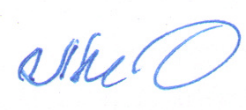 Директор ГАПОУ «ВТЖТиК»          Л.М.Макаров	    	Приложение 1ЗАЯВКА на участие в региональном круглом столе на тему:«Влияние новых информационных и коммуникационных технологий на развитие подростков, на их интелектуальные способности, эмоциональное развитие и формирование личности»           Директор ПОУ                                                              Подпись                                                                                                                          датаПолное наименование образовательной организации Адрес организации (юридический, почтовый)Ф.И.О. участника(полное)Тема выступленияКонтактный телефон Адрес электронной почты        E-mail